112學年度彰師附工社團選社說明*注意事項:一、本校112學年度一、二年級社團目前預計開設43個社團供同學選填(以網路資料為主)。二、每一位同學皆須填妥10個不同社團志願，以防止若有社團因故無法成立時，可依志願表之志願序作為分發依據。請同學於8月30日（三）09:00至9月6日（三）22:00前上網填寫完畢。備註：1、同學若須上網填寫，請利用課餘時間至圖書館、學務處社團活動組借用電腦。2、同學若未於選填時間內依規定選填志願（不滿10個志願或沒選填社團者），將由社團活動組統一安排，不得有異議且申請轉社時，順序將放最後。三、社團選填注意事項：1、每一社團成立人數下限為15人，必須有社團指導老師才可開社。【一社二開】之條件：（1）社團人數超過40人。(2)有兩位指導老師可授課。（3）由社團活動組視實際需求調配。2、熱音社、志工社、康輔社及童軍社之課程活動設計歷年皆一致，因此除了擔任幹部的高二同學之外，盡量以一年級同學優先。3、籃球一社社員須經公開甄選才能加入，不開放同學網路選填。  (甄選方式與時間將由籃球社另行公告，高二籃球社員請社長直接給社團活動組名單)4、羽球社因場地、器材限制，招收上限為40人，以一年級優先，二年級以社團幹部優先錄取。      5、社團相關教材與用具以自備為原則，若需購買，將由指導老師與社員於上課時討論收費事宜。6、本學期高一、二社團活動預計6次。7、轉社申請僅於上學期辦理，預定於第一次社團活動結束後，從9月22日（五）第二節社團課結束後9月26日(二)放學前提出申請。11/10(五)社團活動起為轉社後新名單上課 。選社系統使用說明(請用Chrome進入)(詳細情況請詳閱學校網頁學務處資訊)請至學校網頁點選「ischool學生系統」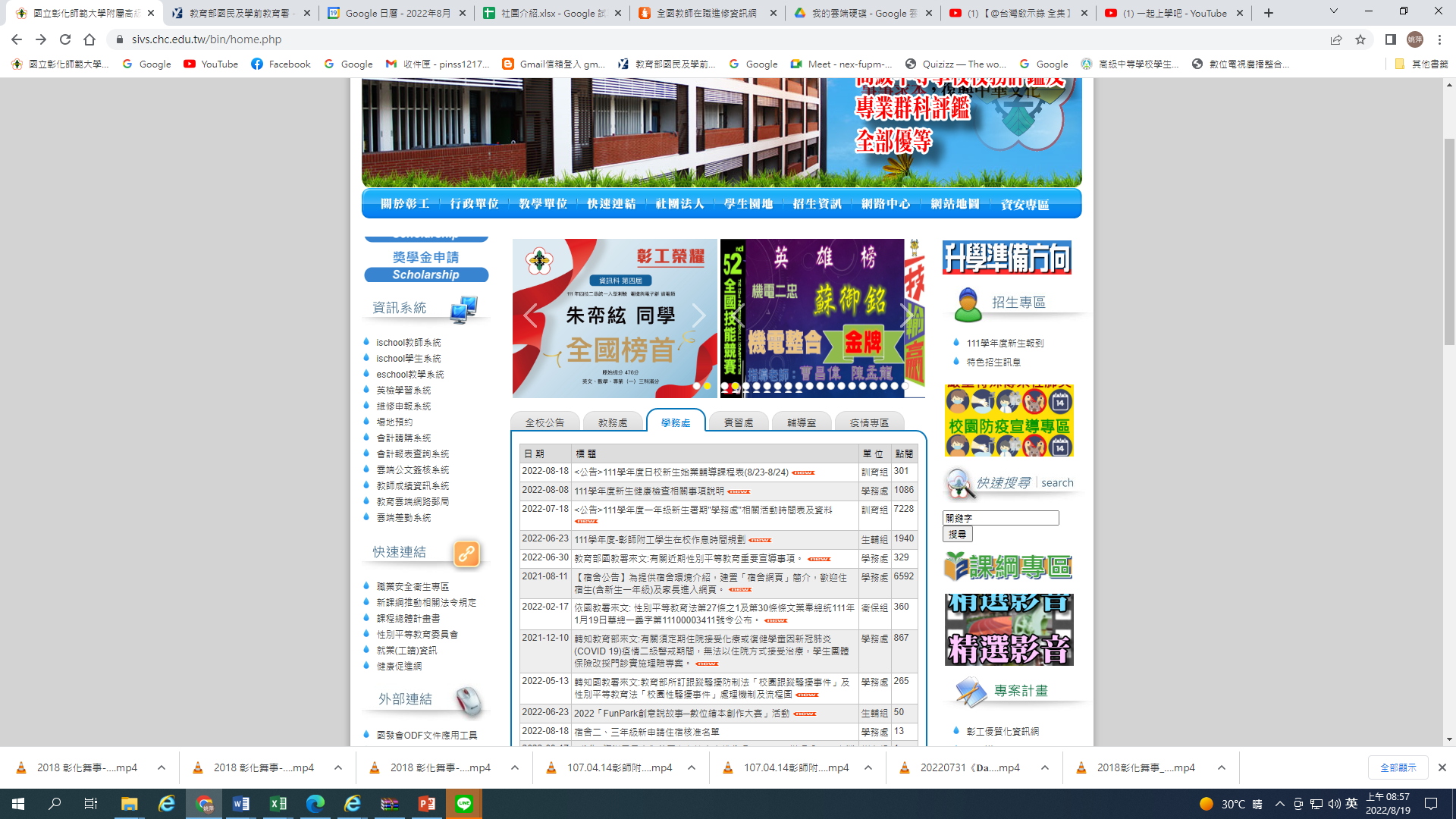 2.登入日間部i-school  (帳號為d+學號、密碼預設為民國生日6碼)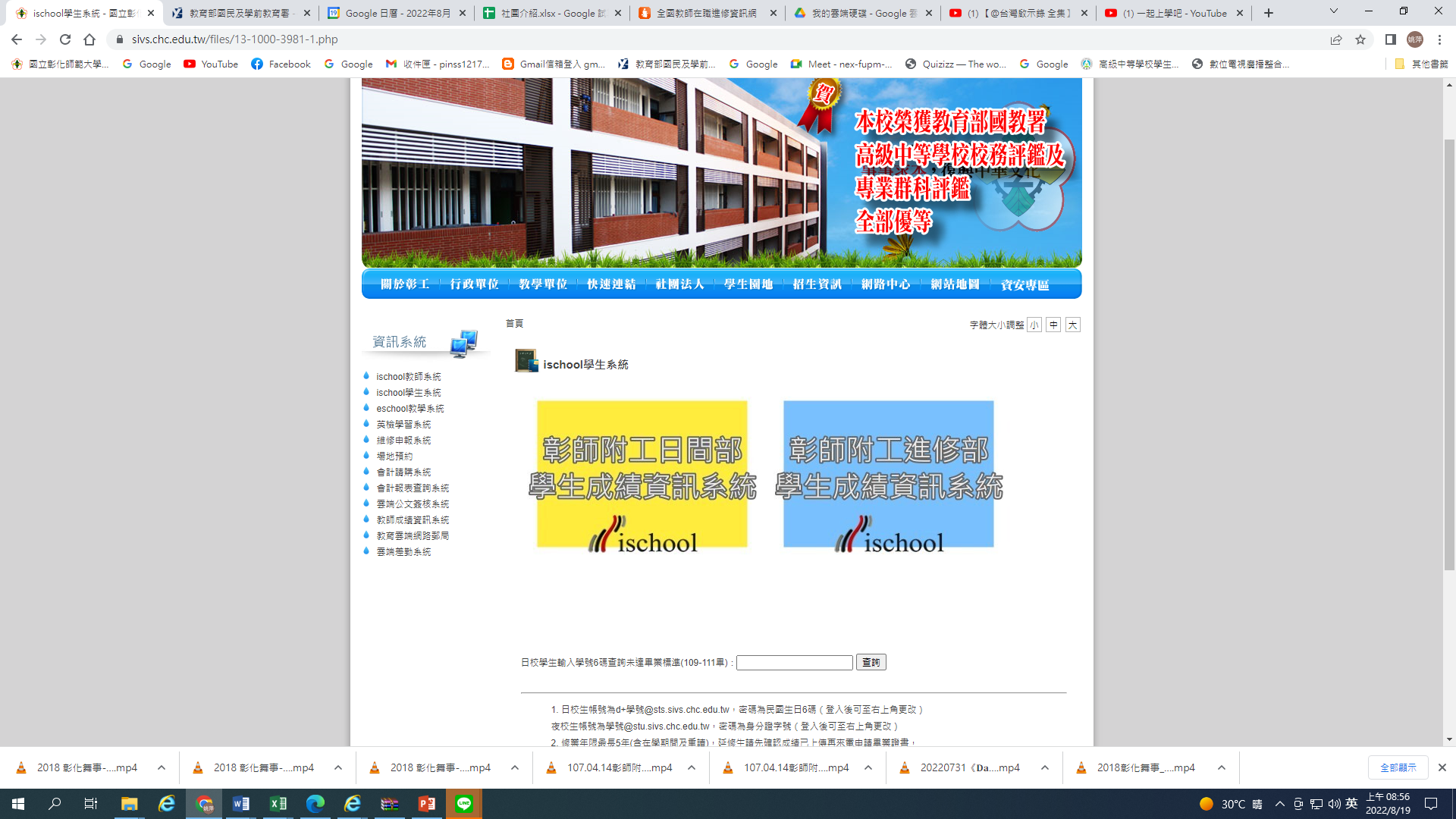 3.點社團選社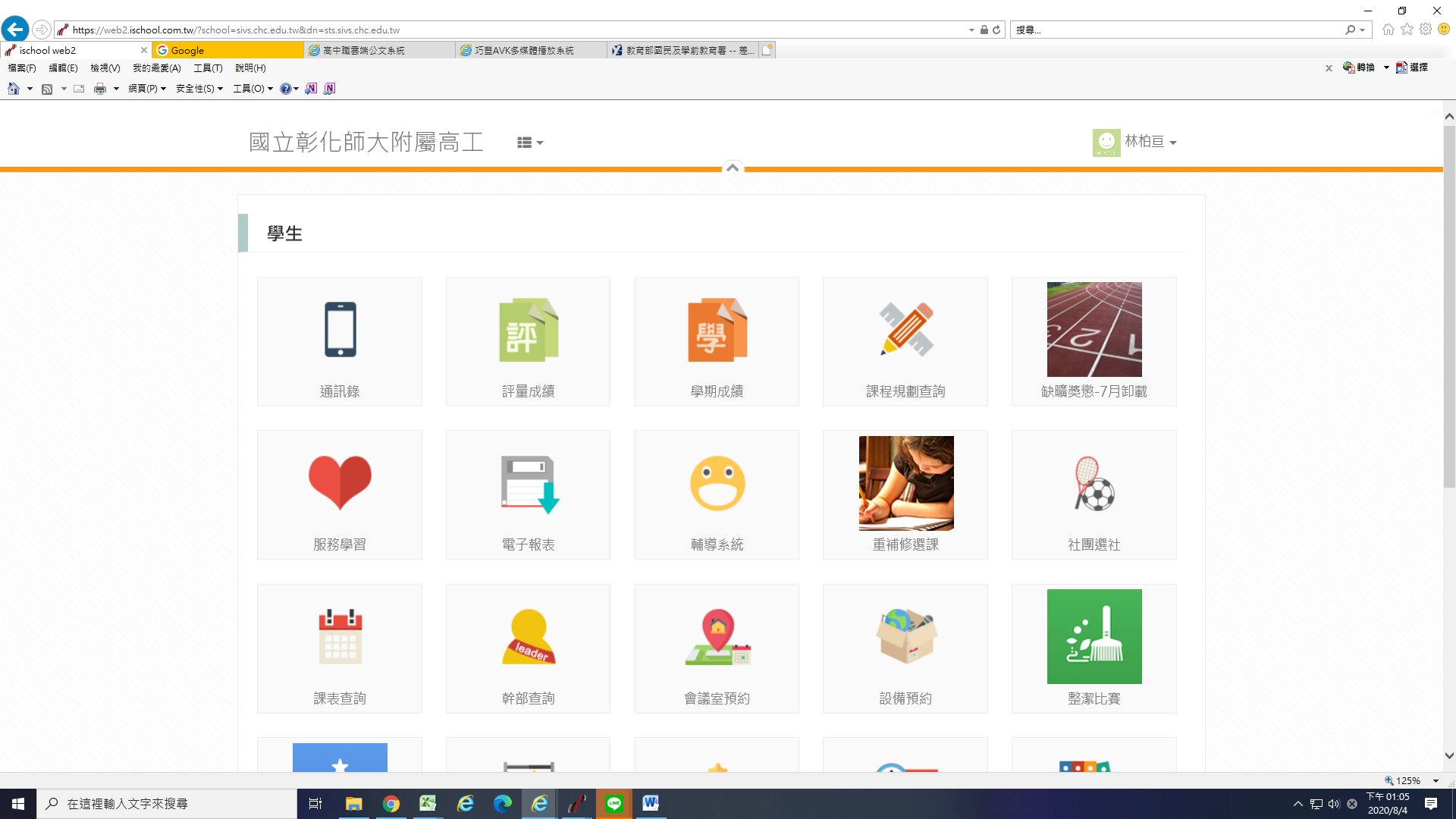 4.選擇10個志願序(勿重複)，記得按右上角｢加入志願｣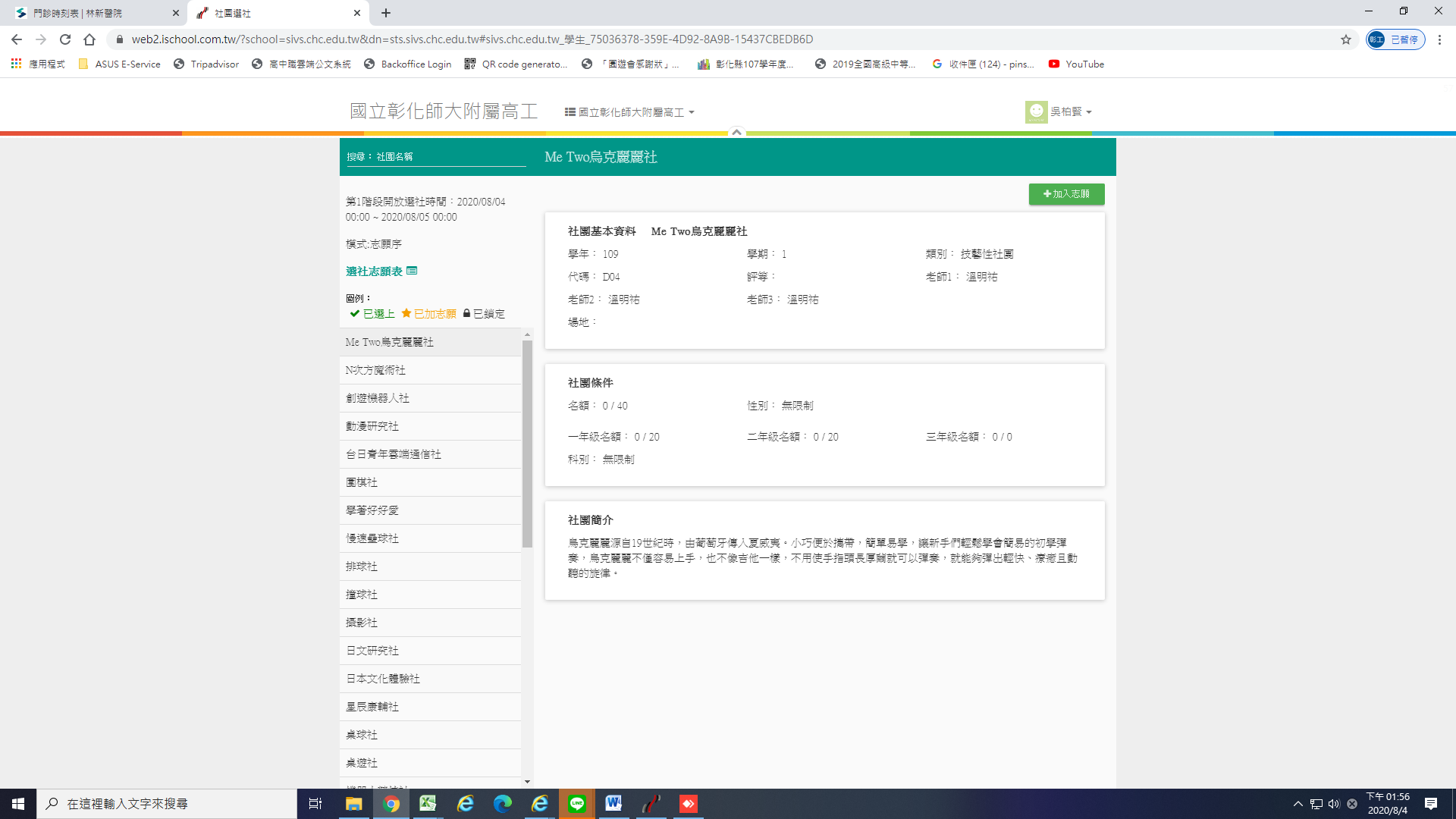 ＊要從｢選社志願表｣中選滿10個志願(不能重複)，避免造成沒選上社團的情況編號社團名稱編號社團名稱編號社團名稱編號社團名稱A-01風馳春暉社B-01英語會話社C-01籃球一社D-01熱門音樂社A-02雄獅管樂社B-02韓文研究社C-02籃球二社D-02追音吉他社A-03星辰康輔社B-03日文研究社C-03羽球社D-03亂插電吉他社A-04紅雲童軍社B-04日本面白文化社C-04桌球一社D-04Me Two烏克麗麗社A-05熱血志工社B-05創遊機器人社C-05桌球二社D-05音樂創作社B-06機器人競技一社C-06慢速壘球社D-06N次方魔術社B-07機器人競技二社C-07跆拳社D-07圍棋社B-08動漫研究社C-08熱舞社OTD-08象棋社B-09攝影社C-09熱舞社TBSD-09桌遊社B-10手作研究社C-10排球社D-10卡拉OK社B-11資訊科技研究社C-11撞球社B-12學著好好愛C-12國術社B-13戲劇研討社B-14悅讀ing 社B-15歐洲語言社B-16聊心社